TraineeTraineeLast name(s)Last name(s)First name(s)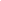 Date of birthDate of birthNationalityNationalitySex [M/F]Sex [M/F]Study cycleStudy cycleField of educationField of educationTraineeTraineeIndicare uno dei livelli
EQF 6 Laurea Triennale, EQF 7 Laurea Magistrale o a Ciclo Unico, EQF 8 Dottorato o SpecializzazioneIndicare uno dei livelli
EQF 6 Laurea Triennale, EQF 7 Laurea Magistrale o a Ciclo Unico, EQF 8 Dottorato o Specializzazioneinserire il codice ISCED per intero, esempio
023: Modern Languages and Culturesinserire il codice ISCED per intero, esempio
023: Modern Languages and CulturesSending InstitutionSending InstitutionNameNameFaculty/ DepartmentErasmus code  (if applicable)Erasmus code  (if applicable)AddressAddressCountryCountryContact person name; email; phoneContact person name; email; phoneContact person name; email; phoneContact person name; email; phoneSending InstitutionSending InstitutionUniversita’ degli Studi di CataniaUniversita’ degli Studi di CataniaI CATANIA 01I CATANIA 01Piazza Università, 2, 95124 Catania CT, ItalyPiazza Università, 2, 95124 Catania CT, ItalyITALYITALYinserire tutti i dati del Coordnatore Erasmus di Dipartimento
Per i laureandi che svolgeranno loo stage dopo il conseguimento della  Laurea, il coordinatore e' il Prof. Lalomia (http://www.disum.unict.it/docenti/gaetano.lalomia)inserire tutti i dati del Coordnatore Erasmus di Dipartimento
Per i laureandi che svolgeranno loo stage dopo il conseguimento della  Laurea, il coordinatore e' il Prof. Lalomia (http://www.disum.unict.it/docenti/gaetano.lalomia)inserire tutti i dati del Coordnatore Erasmus di Dipartimento
Per i laureandi che svolgeranno loo stage dopo il conseguimento della  Laurea, il coordinatore e' il Prof. Lalomia (http://www.disum.unict.it/docenti/gaetano.lalomia)inserire tutti i dati del Coordnatore Erasmus di Dipartimento
Per i laureandi che svolgeranno loo stage dopo il conseguimento della  Laurea, il coordinatore e' il Prof. Lalomia (http://www.disum.unict.it/docenti/gaetano.lalomia)Receiving Organisation/EnterpriseReceiving Organisation/EnterpriseNameNameDepartmentAddress; websiteAddress; websiteCountryCountrySizeSizeContact person name; position; e-mail; phoneContact person name; position; e-mail; phoneMentor name; position;e-mail; phoneMentor name; position;e-mail; phoneReceiving Organisation/EnterpriseReceiving Organisation/Enterprise☐ < 250 employees☐ > 250 employees☐ < 250 employees☐ > 250 employeesLa persona di contatto e’ il supervisore dell’azienda ed e’ la persona che deve firmare tutti i documenti di competenza dell’azienda.La persona di contatto e’ il supervisore dell’azienda ed e’ la persona che deve firmare tutti i documenti di competenza dell’azienda.Il mentore e’ una persna diversa dalla persona di contatto/supervisore dell’azienda.Il mentore e’ una persna diversa dalla persona di contatto/supervisore dell’azienda.Before the mobilityBefore the mobilityBefore the mobilityBefore the mobilityBefore the mobilityBefore the mobilityBefore the mobilityBefore the mobilityBefore the mobilityBefore the mobilityBefore the mobilityBefore the mobilityBefore the mobilityBefore the mobilityBefore the mobilityTable A - Traineeship Programme at the Receiving Organisation/EnterpriseTable A - Traineeship Programme at the Receiving Organisation/EnterpriseTable A - Traineeship Programme at the Receiving Organisation/EnterpriseTable A - Traineeship Programme at the Receiving Organisation/EnterpriseTable A - Traineeship Programme at the Receiving Organisation/EnterpriseTable A - Traineeship Programme at the Receiving Organisation/EnterpriseTable A - Traineeship Programme at the Receiving Organisation/EnterpriseTable A - Traineeship Programme at the Receiving Organisation/EnterpriseTable A - Traineeship Programme at the Receiving Organisation/EnterpriseTable A - Traineeship Programme at the Receiving Organisation/EnterpriseTable A - Traineeship Programme at the Receiving Organisation/EnterpriseTable A - Traineeship Programme at the Receiving Organisation/EnterpriseTable A - Traineeship Programme at the Receiving Organisation/EnterpriseTable A - Traineeship Programme at the Receiving Organisation/EnterprisePlanned period of the mobility: from [month/year] ……………. to [month/year] …………….Planned period of the mobility: from [month/year] ……………. to [month/year] …………….Planned period of the mobility: from [month/year] ……………. to [month/year] …………….Planned period of the mobility: from [month/year] ……………. to [month/year] …………….Planned period of the mobility: from [month/year] ……………. to [month/year] …………….Planned period of the mobility: from [month/year] ……………. to [month/year] …………….Planned period of the mobility: from [month/year] ……………. to [month/year] …………….Planned period of the mobility: from [month/year] ……………. to [month/year] …………….Planned period of the mobility: from [month/year] ……………. to [month/year] …………….Planned period of the mobility: from [month/year] ……………. to [month/year] …………….Planned period of the mobility: from [month/year] ……………. to [month/year] …………….Planned period of the mobility: from [month/year] ……………. to [month/year] …………….Planned period of the mobility: from [month/year] ……………. to [month/year] …………….Planned period of the mobility: from [month/year] ……………. to [month/year] …………….Planned period of the mobility: from [month/year] ……………. to [month/year] …………….Traineeship title: …Traineeship title: …Traineeship title: …Traineeship title: …Traineeship title: …Traineeship title: …Traineeship title: …Traineeship title: …Traineeship title: …Number of working hours per week: …le ore minime di lavoro sono 20  ore  settimanaliNumber of working hours per week: …le ore minime di lavoro sono 20  ore  settimanaliNumber of working hours per week: …le ore minime di lavoro sono 20  ore  settimanaliNumber of working hours per week: …le ore minime di lavoro sono 20  ore  settimanaliNumber of working hours per week: …le ore minime di lavoro sono 20  ore  settimanaliNumber of working hours per week: …le ore minime di lavoro sono 20  ore  settimanaliDetailed programme of the traineeship:
Dati minimi da inserire sono: Descrizione dell’azienda + Mansioni previste del tirocinante.
Esempio:Nima Events is a professional Destination Management Company specialized in the MICE (Meetings, Incentives, Conferences, and Exhibitions) industry
in the extraordinary Balearic Islands.
As a meeting and event management company, Nima Events provides a comprehensive service in designing, producing and logistically coordinating programs.
Nima Events entirely customizes the ervices and defines the right strategy for each organization.The trainee will be fully involved in the company’s daily life and will carry out the following tasks:- Preparation of complex offers to clients in English and Spanish
- Visiting new hotels and service providers
- Creation of budget estimation for offers
- Organizing visit of foreign suppliers
- Participation on the on-site events management
- Mail correspondence with clients at the FIT, Leisure & MC levels
- Implementing the eventsDetailed programme of the traineeship:
Dati minimi da inserire sono: Descrizione dell’azienda + Mansioni previste del tirocinante.
Esempio:Nima Events is a professional Destination Management Company specialized in the MICE (Meetings, Incentives, Conferences, and Exhibitions) industry
in the extraordinary Balearic Islands.
As a meeting and event management company, Nima Events provides a comprehensive service in designing, producing and logistically coordinating programs.
Nima Events entirely customizes the ervices and defines the right strategy for each organization.The trainee will be fully involved in the company’s daily life and will carry out the following tasks:- Preparation of complex offers to clients in English and Spanish
- Visiting new hotels and service providers
- Creation of budget estimation for offers
- Organizing visit of foreign suppliers
- Participation on the on-site events management
- Mail correspondence with clients at the FIT, Leisure & MC levels
- Implementing the eventsDetailed programme of the traineeship:
Dati minimi da inserire sono: Descrizione dell’azienda + Mansioni previste del tirocinante.
Esempio:Nima Events is a professional Destination Management Company specialized in the MICE (Meetings, Incentives, Conferences, and Exhibitions) industry
in the extraordinary Balearic Islands.
As a meeting and event management company, Nima Events provides a comprehensive service in designing, producing and logistically coordinating programs.
Nima Events entirely customizes the ervices and defines the right strategy for each organization.The trainee will be fully involved in the company’s daily life and will carry out the following tasks:- Preparation of complex offers to clients in English and Spanish
- Visiting new hotels and service providers
- Creation of budget estimation for offers
- Organizing visit of foreign suppliers
- Participation on the on-site events management
- Mail correspondence with clients at the FIT, Leisure & MC levels
- Implementing the eventsDetailed programme of the traineeship:
Dati minimi da inserire sono: Descrizione dell’azienda + Mansioni previste del tirocinante.
Esempio:Nima Events is a professional Destination Management Company specialized in the MICE (Meetings, Incentives, Conferences, and Exhibitions) industry
in the extraordinary Balearic Islands.
As a meeting and event management company, Nima Events provides a comprehensive service in designing, producing and logistically coordinating programs.
Nima Events entirely customizes the ervices and defines the right strategy for each organization.The trainee will be fully involved in the company’s daily life and will carry out the following tasks:- Preparation of complex offers to clients in English and Spanish
- Visiting new hotels and service providers
- Creation of budget estimation for offers
- Organizing visit of foreign suppliers
- Participation on the on-site events management
- Mail correspondence with clients at the FIT, Leisure & MC levels
- Implementing the eventsDetailed programme of the traineeship:
Dati minimi da inserire sono: Descrizione dell’azienda + Mansioni previste del tirocinante.
Esempio:Nima Events is a professional Destination Management Company specialized in the MICE (Meetings, Incentives, Conferences, and Exhibitions) industry
in the extraordinary Balearic Islands.
As a meeting and event management company, Nima Events provides a comprehensive service in designing, producing and logistically coordinating programs.
Nima Events entirely customizes the ervices and defines the right strategy for each organization.The trainee will be fully involved in the company’s daily life and will carry out the following tasks:- Preparation of complex offers to clients in English and Spanish
- Visiting new hotels and service providers
- Creation of budget estimation for offers
- Organizing visit of foreign suppliers
- Participation on the on-site events management
- Mail correspondence with clients at the FIT, Leisure & MC levels
- Implementing the eventsDetailed programme of the traineeship:
Dati minimi da inserire sono: Descrizione dell’azienda + Mansioni previste del tirocinante.
Esempio:Nima Events is a professional Destination Management Company specialized in the MICE (Meetings, Incentives, Conferences, and Exhibitions) industry
in the extraordinary Balearic Islands.
As a meeting and event management company, Nima Events provides a comprehensive service in designing, producing and logistically coordinating programs.
Nima Events entirely customizes the ervices and defines the right strategy for each organization.The trainee will be fully involved in the company’s daily life and will carry out the following tasks:- Preparation of complex offers to clients in English and Spanish
- Visiting new hotels and service providers
- Creation of budget estimation for offers
- Organizing visit of foreign suppliers
- Participation on the on-site events management
- Mail correspondence with clients at the FIT, Leisure & MC levels
- Implementing the eventsDetailed programme of the traineeship:
Dati minimi da inserire sono: Descrizione dell’azienda + Mansioni previste del tirocinante.
Esempio:Nima Events is a professional Destination Management Company specialized in the MICE (Meetings, Incentives, Conferences, and Exhibitions) industry
in the extraordinary Balearic Islands.
As a meeting and event management company, Nima Events provides a comprehensive service in designing, producing and logistically coordinating programs.
Nima Events entirely customizes the ervices and defines the right strategy for each organization.The trainee will be fully involved in the company’s daily life and will carry out the following tasks:- Preparation of complex offers to clients in English and Spanish
- Visiting new hotels and service providers
- Creation of budget estimation for offers
- Organizing visit of foreign suppliers
- Participation on the on-site events management
- Mail correspondence with clients at the FIT, Leisure & MC levels
- Implementing the eventsDetailed programme of the traineeship:
Dati minimi da inserire sono: Descrizione dell’azienda + Mansioni previste del tirocinante.
Esempio:Nima Events is a professional Destination Management Company specialized in the MICE (Meetings, Incentives, Conferences, and Exhibitions) industry
in the extraordinary Balearic Islands.
As a meeting and event management company, Nima Events provides a comprehensive service in designing, producing and logistically coordinating programs.
Nima Events entirely customizes the ervices and defines the right strategy for each organization.The trainee will be fully involved in the company’s daily life and will carry out the following tasks:- Preparation of complex offers to clients in English and Spanish
- Visiting new hotels and service providers
- Creation of budget estimation for offers
- Organizing visit of foreign suppliers
- Participation on the on-site events management
- Mail correspondence with clients at the FIT, Leisure & MC levels
- Implementing the eventsDetailed programme of the traineeship:
Dati minimi da inserire sono: Descrizione dell’azienda + Mansioni previste del tirocinante.
Esempio:Nima Events is a professional Destination Management Company specialized in the MICE (Meetings, Incentives, Conferences, and Exhibitions) industry
in the extraordinary Balearic Islands.
As a meeting and event management company, Nima Events provides a comprehensive service in designing, producing and logistically coordinating programs.
Nima Events entirely customizes the ervices and defines the right strategy for each organization.The trainee will be fully involved in the company’s daily life and will carry out the following tasks:- Preparation of complex offers to clients in English and Spanish
- Visiting new hotels and service providers
- Creation of budget estimation for offers
- Organizing visit of foreign suppliers
- Participation on the on-site events management
- Mail correspondence with clients at the FIT, Leisure & MC levels
- Implementing the eventsDetailed programme of the traineeship:
Dati minimi da inserire sono: Descrizione dell’azienda + Mansioni previste del tirocinante.
Esempio:Nima Events is a professional Destination Management Company specialized in the MICE (Meetings, Incentives, Conferences, and Exhibitions) industry
in the extraordinary Balearic Islands.
As a meeting and event management company, Nima Events provides a comprehensive service in designing, producing and logistically coordinating programs.
Nima Events entirely customizes the ervices and defines the right strategy for each organization.The trainee will be fully involved in the company’s daily life and will carry out the following tasks:- Preparation of complex offers to clients in English and Spanish
- Visiting new hotels and service providers
- Creation of budget estimation for offers
- Organizing visit of foreign suppliers
- Participation on the on-site events management
- Mail correspondence with clients at the FIT, Leisure & MC levels
- Implementing the eventsDetailed programme of the traineeship:
Dati minimi da inserire sono: Descrizione dell’azienda + Mansioni previste del tirocinante.
Esempio:Nima Events is a professional Destination Management Company specialized in the MICE (Meetings, Incentives, Conferences, and Exhibitions) industry
in the extraordinary Balearic Islands.
As a meeting and event management company, Nima Events provides a comprehensive service in designing, producing and logistically coordinating programs.
Nima Events entirely customizes the ervices and defines the right strategy for each organization.The trainee will be fully involved in the company’s daily life and will carry out the following tasks:- Preparation of complex offers to clients in English and Spanish
- Visiting new hotels and service providers
- Creation of budget estimation for offers
- Organizing visit of foreign suppliers
- Participation on the on-site events management
- Mail correspondence with clients at the FIT, Leisure & MC levels
- Implementing the eventsDetailed programme of the traineeship:
Dati minimi da inserire sono: Descrizione dell’azienda + Mansioni previste del tirocinante.
Esempio:Nima Events is a professional Destination Management Company specialized in the MICE (Meetings, Incentives, Conferences, and Exhibitions) industry
in the extraordinary Balearic Islands.
As a meeting and event management company, Nima Events provides a comprehensive service in designing, producing and logistically coordinating programs.
Nima Events entirely customizes the ervices and defines the right strategy for each organization.The trainee will be fully involved in the company’s daily life and will carry out the following tasks:- Preparation of complex offers to clients in English and Spanish
- Visiting new hotels and service providers
- Creation of budget estimation for offers
- Organizing visit of foreign suppliers
- Participation on the on-site events management
- Mail correspondence with clients at the FIT, Leisure & MC levels
- Implementing the eventsDetailed programme of the traineeship:
Dati minimi da inserire sono: Descrizione dell’azienda + Mansioni previste del tirocinante.
Esempio:Nima Events is a professional Destination Management Company specialized in the MICE (Meetings, Incentives, Conferences, and Exhibitions) industry
in the extraordinary Balearic Islands.
As a meeting and event management company, Nima Events provides a comprehensive service in designing, producing and logistically coordinating programs.
Nima Events entirely customizes the ervices and defines the right strategy for each organization.The trainee will be fully involved in the company’s daily life and will carry out the following tasks:- Preparation of complex offers to clients in English and Spanish
- Visiting new hotels and service providers
- Creation of budget estimation for offers
- Organizing visit of foreign suppliers
- Participation on the on-site events management
- Mail correspondence with clients at the FIT, Leisure & MC levels
- Implementing the eventsDetailed programme of the traineeship:
Dati minimi da inserire sono: Descrizione dell’azienda + Mansioni previste del tirocinante.
Esempio:Nima Events is a professional Destination Management Company specialized in the MICE (Meetings, Incentives, Conferences, and Exhibitions) industry
in the extraordinary Balearic Islands.
As a meeting and event management company, Nima Events provides a comprehensive service in designing, producing and logistically coordinating programs.
Nima Events entirely customizes the ervices and defines the right strategy for each organization.The trainee will be fully involved in the company’s daily life and will carry out the following tasks:- Preparation of complex offers to clients in English and Spanish
- Visiting new hotels and service providers
- Creation of budget estimation for offers
- Organizing visit of foreign suppliers
- Participation on the on-site events management
- Mail correspondence with clients at the FIT, Leisure & MC levels
- Implementing the eventsDetailed programme of the traineeship:
Dati minimi da inserire sono: Descrizione dell’azienda + Mansioni previste del tirocinante.
Esempio:Nima Events is a professional Destination Management Company specialized in the MICE (Meetings, Incentives, Conferences, and Exhibitions) industry
in the extraordinary Balearic Islands.
As a meeting and event management company, Nima Events provides a comprehensive service in designing, producing and logistically coordinating programs.
Nima Events entirely customizes the ervices and defines the right strategy for each organization.The trainee will be fully involved in the company’s daily life and will carry out the following tasks:- Preparation of complex offers to clients in English and Spanish
- Visiting new hotels and service providers
- Creation of budget estimation for offers
- Organizing visit of foreign suppliers
- Participation on the on-site events management
- Mail correspondence with clients at the FIT, Leisure & MC levels
- Implementing the eventsKnowledge, skills and competences to be acquired by the end of the traineeship (expected Learning Outcomes):
Con puntuale collegamento alle mansioni previste, indicare cosa si apprendere’ e quali competenze di acquisiranno...esempio:The Trainee will develop the followingKNOWLEDGE in:- Event Management- Complex offers to clients in English and Spanish
- Hotels and service providers for MC companies
- Budgeting & Accounting
- International MarketsSKILLS & COMPETENCES to:- organize and manage business events- prepare of complex offers to clients in English and Spanish
- evaluate the quality and facilities of hotels and service providers suitable for each clients and their needs
- create budget estimations for offers
- organize visit of foreign suppliers
- mail correspondece with clients at the FIT, Leisure & MC levelsKnowledge, skills and competences to be acquired by the end of the traineeship (expected Learning Outcomes):
Con puntuale collegamento alle mansioni previste, indicare cosa si apprendere’ e quali competenze di acquisiranno...esempio:The Trainee will develop the followingKNOWLEDGE in:- Event Management- Complex offers to clients in English and Spanish
- Hotels and service providers for MC companies
- Budgeting & Accounting
- International MarketsSKILLS & COMPETENCES to:- organize and manage business events- prepare of complex offers to clients in English and Spanish
- evaluate the quality and facilities of hotels and service providers suitable for each clients and their needs
- create budget estimations for offers
- organize visit of foreign suppliers
- mail correspondece with clients at the FIT, Leisure & MC levelsKnowledge, skills and competences to be acquired by the end of the traineeship (expected Learning Outcomes):
Con puntuale collegamento alle mansioni previste, indicare cosa si apprendere’ e quali competenze di acquisiranno...esempio:The Trainee will develop the followingKNOWLEDGE in:- Event Management- Complex offers to clients in English and Spanish
- Hotels and service providers for MC companies
- Budgeting & Accounting
- International MarketsSKILLS & COMPETENCES to:- organize and manage business events- prepare of complex offers to clients in English and Spanish
- evaluate the quality and facilities of hotels and service providers suitable for each clients and their needs
- create budget estimations for offers
- organize visit of foreign suppliers
- mail correspondece with clients at the FIT, Leisure & MC levelsKnowledge, skills and competences to be acquired by the end of the traineeship (expected Learning Outcomes):
Con puntuale collegamento alle mansioni previste, indicare cosa si apprendere’ e quali competenze di acquisiranno...esempio:The Trainee will develop the followingKNOWLEDGE in:- Event Management- Complex offers to clients in English and Spanish
- Hotels and service providers for MC companies
- Budgeting & Accounting
- International MarketsSKILLS & COMPETENCES to:- organize and manage business events- prepare of complex offers to clients in English and Spanish
- evaluate the quality and facilities of hotels and service providers suitable for each clients and their needs
- create budget estimations for offers
- organize visit of foreign suppliers
- mail correspondece with clients at the FIT, Leisure & MC levelsKnowledge, skills and competences to be acquired by the end of the traineeship (expected Learning Outcomes):
Con puntuale collegamento alle mansioni previste, indicare cosa si apprendere’ e quali competenze di acquisiranno...esempio:The Trainee will develop the followingKNOWLEDGE in:- Event Management- Complex offers to clients in English and Spanish
- Hotels and service providers for MC companies
- Budgeting & Accounting
- International MarketsSKILLS & COMPETENCES to:- organize and manage business events- prepare of complex offers to clients in English and Spanish
- evaluate the quality and facilities of hotels and service providers suitable for each clients and their needs
- create budget estimations for offers
- organize visit of foreign suppliers
- mail correspondece with clients at the FIT, Leisure & MC levelsKnowledge, skills and competences to be acquired by the end of the traineeship (expected Learning Outcomes):
Con puntuale collegamento alle mansioni previste, indicare cosa si apprendere’ e quali competenze di acquisiranno...esempio:The Trainee will develop the followingKNOWLEDGE in:- Event Management- Complex offers to clients in English and Spanish
- Hotels and service providers for MC companies
- Budgeting & Accounting
- International MarketsSKILLS & COMPETENCES to:- organize and manage business events- prepare of complex offers to clients in English and Spanish
- evaluate the quality and facilities of hotels and service providers suitable for each clients and their needs
- create budget estimations for offers
- organize visit of foreign suppliers
- mail correspondece with clients at the FIT, Leisure & MC levelsKnowledge, skills and competences to be acquired by the end of the traineeship (expected Learning Outcomes):
Con puntuale collegamento alle mansioni previste, indicare cosa si apprendere’ e quali competenze di acquisiranno...esempio:The Trainee will develop the followingKNOWLEDGE in:- Event Management- Complex offers to clients in English and Spanish
- Hotels and service providers for MC companies
- Budgeting & Accounting
- International MarketsSKILLS & COMPETENCES to:- organize and manage business events- prepare of complex offers to clients in English and Spanish
- evaluate the quality and facilities of hotels and service providers suitable for each clients and their needs
- create budget estimations for offers
- organize visit of foreign suppliers
- mail correspondece with clients at the FIT, Leisure & MC levelsKnowledge, skills and competences to be acquired by the end of the traineeship (expected Learning Outcomes):
Con puntuale collegamento alle mansioni previste, indicare cosa si apprendere’ e quali competenze di acquisiranno...esempio:The Trainee will develop the followingKNOWLEDGE in:- Event Management- Complex offers to clients in English and Spanish
- Hotels and service providers for MC companies
- Budgeting & Accounting
- International MarketsSKILLS & COMPETENCES to:- organize and manage business events- prepare of complex offers to clients in English and Spanish
- evaluate the quality and facilities of hotels and service providers suitable for each clients and their needs
- create budget estimations for offers
- organize visit of foreign suppliers
- mail correspondece with clients at the FIT, Leisure & MC levelsKnowledge, skills and competences to be acquired by the end of the traineeship (expected Learning Outcomes):
Con puntuale collegamento alle mansioni previste, indicare cosa si apprendere’ e quali competenze di acquisiranno...esempio:The Trainee will develop the followingKNOWLEDGE in:- Event Management- Complex offers to clients in English and Spanish
- Hotels and service providers for MC companies
- Budgeting & Accounting
- International MarketsSKILLS & COMPETENCES to:- organize and manage business events- prepare of complex offers to clients in English and Spanish
- evaluate the quality and facilities of hotels and service providers suitable for each clients and their needs
- create budget estimations for offers
- organize visit of foreign suppliers
- mail correspondece with clients at the FIT, Leisure & MC levelsKnowledge, skills and competences to be acquired by the end of the traineeship (expected Learning Outcomes):
Con puntuale collegamento alle mansioni previste, indicare cosa si apprendere’ e quali competenze di acquisiranno...esempio:The Trainee will develop the followingKNOWLEDGE in:- Event Management- Complex offers to clients in English and Spanish
- Hotels and service providers for MC companies
- Budgeting & Accounting
- International MarketsSKILLS & COMPETENCES to:- organize and manage business events- prepare of complex offers to clients in English and Spanish
- evaluate the quality and facilities of hotels and service providers suitable for each clients and their needs
- create budget estimations for offers
- organize visit of foreign suppliers
- mail correspondece with clients at the FIT, Leisure & MC levelsKnowledge, skills and competences to be acquired by the end of the traineeship (expected Learning Outcomes):
Con puntuale collegamento alle mansioni previste, indicare cosa si apprendere’ e quali competenze di acquisiranno...esempio:The Trainee will develop the followingKNOWLEDGE in:- Event Management- Complex offers to clients in English and Spanish
- Hotels and service providers for MC companies
- Budgeting & Accounting
- International MarketsSKILLS & COMPETENCES to:- organize and manage business events- prepare of complex offers to clients in English and Spanish
- evaluate the quality and facilities of hotels and service providers suitable for each clients and their needs
- create budget estimations for offers
- organize visit of foreign suppliers
- mail correspondece with clients at the FIT, Leisure & MC levelsKnowledge, skills and competences to be acquired by the end of the traineeship (expected Learning Outcomes):
Con puntuale collegamento alle mansioni previste, indicare cosa si apprendere’ e quali competenze di acquisiranno...esempio:The Trainee will develop the followingKNOWLEDGE in:- Event Management- Complex offers to clients in English and Spanish
- Hotels and service providers for MC companies
- Budgeting & Accounting
- International MarketsSKILLS & COMPETENCES to:- organize and manage business events- prepare of complex offers to clients in English and Spanish
- evaluate the quality and facilities of hotels and service providers suitable for each clients and their needs
- create budget estimations for offers
- organize visit of foreign suppliers
- mail correspondece with clients at the FIT, Leisure & MC levelsKnowledge, skills and competences to be acquired by the end of the traineeship (expected Learning Outcomes):
Con puntuale collegamento alle mansioni previste, indicare cosa si apprendere’ e quali competenze di acquisiranno...esempio:The Trainee will develop the followingKNOWLEDGE in:- Event Management- Complex offers to clients in English and Spanish
- Hotels and service providers for MC companies
- Budgeting & Accounting
- International MarketsSKILLS & COMPETENCES to:- organize and manage business events- prepare of complex offers to clients in English and Spanish
- evaluate the quality and facilities of hotels and service providers suitable for each clients and their needs
- create budget estimations for offers
- organize visit of foreign suppliers
- mail correspondece with clients at the FIT, Leisure & MC levelsKnowledge, skills and competences to be acquired by the end of the traineeship (expected Learning Outcomes):
Con puntuale collegamento alle mansioni previste, indicare cosa si apprendere’ e quali competenze di acquisiranno...esempio:The Trainee will develop the followingKNOWLEDGE in:- Event Management- Complex offers to clients in English and Spanish
- Hotels and service providers for MC companies
- Budgeting & Accounting
- International MarketsSKILLS & COMPETENCES to:- organize and manage business events- prepare of complex offers to clients in English and Spanish
- evaluate the quality and facilities of hotels and service providers suitable for each clients and their needs
- create budget estimations for offers
- organize visit of foreign suppliers
- mail correspondece with clients at the FIT, Leisure & MC levelsKnowledge, skills and competences to be acquired by the end of the traineeship (expected Learning Outcomes):
Con puntuale collegamento alle mansioni previste, indicare cosa si apprendere’ e quali competenze di acquisiranno...esempio:The Trainee will develop the followingKNOWLEDGE in:- Event Management- Complex offers to clients in English and Spanish
- Hotels and service providers for MC companies
- Budgeting & Accounting
- International MarketsSKILLS & COMPETENCES to:- organize and manage business events- prepare of complex offers to clients in English and Spanish
- evaluate the quality and facilities of hotels and service providers suitable for each clients and their needs
- create budget estimations for offers
- organize visit of foreign suppliers
- mail correspondece with clients at the FIT, Leisure & MC levelsMonitoring plan:Indicare le misure di monitoraggio intraprese dall’azienda per valutare il raggiungimento dei risultati d’apprendimento sopra  citati.
Esempio:The supervisor of the Receiving Institution is __name and surname of the contact person___, Director at NIMA EVENTS. The supervisor will appoint a tutor for the trainee with the aim to facilitate and monitoring the assigned tasks and will organize the detailed weekly programme.The Receiving Institution’s supervisor will meet the trainee once a week to monitor that:
- the working plan can be discussed
- the experience is running well and eventually make the necessary adjustments
- the trainee’s expectations are in line with the actual situationNB!!!!  spesso le  aziende  non hanno un piano di monitoraggio e di valutazione appositamente pianificato, per  cui e’ utile, quando dovuto, copiare/incollare questo esempio ai fini della candidatura.Monitoring plan:Indicare le misure di monitoraggio intraprese dall’azienda per valutare il raggiungimento dei risultati d’apprendimento sopra  citati.
Esempio:The supervisor of the Receiving Institution is __name and surname of the contact person___, Director at NIMA EVENTS. The supervisor will appoint a tutor for the trainee with the aim to facilitate and monitoring the assigned tasks and will organize the detailed weekly programme.The Receiving Institution’s supervisor will meet the trainee once a week to monitor that:
- the working plan can be discussed
- the experience is running well and eventually make the necessary adjustments
- the trainee’s expectations are in line with the actual situationNB!!!!  spesso le  aziende  non hanno un piano di monitoraggio e di valutazione appositamente pianificato, per  cui e’ utile, quando dovuto, copiare/incollare questo esempio ai fini della candidatura.Monitoring plan:Indicare le misure di monitoraggio intraprese dall’azienda per valutare il raggiungimento dei risultati d’apprendimento sopra  citati.
Esempio:The supervisor of the Receiving Institution is __name and surname of the contact person___, Director at NIMA EVENTS. The supervisor will appoint a tutor for the trainee with the aim to facilitate and monitoring the assigned tasks and will organize the detailed weekly programme.The Receiving Institution’s supervisor will meet the trainee once a week to monitor that:
- the working plan can be discussed
- the experience is running well and eventually make the necessary adjustments
- the trainee’s expectations are in line with the actual situationNB!!!!  spesso le  aziende  non hanno un piano di monitoraggio e di valutazione appositamente pianificato, per  cui e’ utile, quando dovuto, copiare/incollare questo esempio ai fini della candidatura.Monitoring plan:Indicare le misure di monitoraggio intraprese dall’azienda per valutare il raggiungimento dei risultati d’apprendimento sopra  citati.
Esempio:The supervisor of the Receiving Institution is __name and surname of the contact person___, Director at NIMA EVENTS. The supervisor will appoint a tutor for the trainee with the aim to facilitate and monitoring the assigned tasks and will organize the detailed weekly programme.The Receiving Institution’s supervisor will meet the trainee once a week to monitor that:
- the working plan can be discussed
- the experience is running well and eventually make the necessary adjustments
- the trainee’s expectations are in line with the actual situationNB!!!!  spesso le  aziende  non hanno un piano di monitoraggio e di valutazione appositamente pianificato, per  cui e’ utile, quando dovuto, copiare/incollare questo esempio ai fini della candidatura.Monitoring plan:Indicare le misure di monitoraggio intraprese dall’azienda per valutare il raggiungimento dei risultati d’apprendimento sopra  citati.
Esempio:The supervisor of the Receiving Institution is __name and surname of the contact person___, Director at NIMA EVENTS. The supervisor will appoint a tutor for the trainee with the aim to facilitate and monitoring the assigned tasks and will organize the detailed weekly programme.The Receiving Institution’s supervisor will meet the trainee once a week to monitor that:
- the working plan can be discussed
- the experience is running well and eventually make the necessary adjustments
- the trainee’s expectations are in line with the actual situationNB!!!!  spesso le  aziende  non hanno un piano di monitoraggio e di valutazione appositamente pianificato, per  cui e’ utile, quando dovuto, copiare/incollare questo esempio ai fini della candidatura.Monitoring plan:Indicare le misure di monitoraggio intraprese dall’azienda per valutare il raggiungimento dei risultati d’apprendimento sopra  citati.
Esempio:The supervisor of the Receiving Institution is __name and surname of the contact person___, Director at NIMA EVENTS. The supervisor will appoint a tutor for the trainee with the aim to facilitate and monitoring the assigned tasks and will organize the detailed weekly programme.The Receiving Institution’s supervisor will meet the trainee once a week to monitor that:
- the working plan can be discussed
- the experience is running well and eventually make the necessary adjustments
- the trainee’s expectations are in line with the actual situationNB!!!!  spesso le  aziende  non hanno un piano di monitoraggio e di valutazione appositamente pianificato, per  cui e’ utile, quando dovuto, copiare/incollare questo esempio ai fini della candidatura.Monitoring plan:Indicare le misure di monitoraggio intraprese dall’azienda per valutare il raggiungimento dei risultati d’apprendimento sopra  citati.
Esempio:The supervisor of the Receiving Institution is __name and surname of the contact person___, Director at NIMA EVENTS. The supervisor will appoint a tutor for the trainee with the aim to facilitate and monitoring the assigned tasks and will organize the detailed weekly programme.The Receiving Institution’s supervisor will meet the trainee once a week to monitor that:
- the working plan can be discussed
- the experience is running well and eventually make the necessary adjustments
- the trainee’s expectations are in line with the actual situationNB!!!!  spesso le  aziende  non hanno un piano di monitoraggio e di valutazione appositamente pianificato, per  cui e’ utile, quando dovuto, copiare/incollare questo esempio ai fini della candidatura.Monitoring plan:Indicare le misure di monitoraggio intraprese dall’azienda per valutare il raggiungimento dei risultati d’apprendimento sopra  citati.
Esempio:The supervisor of the Receiving Institution is __name and surname of the contact person___, Director at NIMA EVENTS. The supervisor will appoint a tutor for the trainee with the aim to facilitate and monitoring the assigned tasks and will organize the detailed weekly programme.The Receiving Institution’s supervisor will meet the trainee once a week to monitor that:
- the working plan can be discussed
- the experience is running well and eventually make the necessary adjustments
- the trainee’s expectations are in line with the actual situationNB!!!!  spesso le  aziende  non hanno un piano di monitoraggio e di valutazione appositamente pianificato, per  cui e’ utile, quando dovuto, copiare/incollare questo esempio ai fini della candidatura.Monitoring plan:Indicare le misure di monitoraggio intraprese dall’azienda per valutare il raggiungimento dei risultati d’apprendimento sopra  citati.
Esempio:The supervisor of the Receiving Institution is __name and surname of the contact person___, Director at NIMA EVENTS. The supervisor will appoint a tutor for the trainee with the aim to facilitate and monitoring the assigned tasks and will organize the detailed weekly programme.The Receiving Institution’s supervisor will meet the trainee once a week to monitor that:
- the working plan can be discussed
- the experience is running well and eventually make the necessary adjustments
- the trainee’s expectations are in line with the actual situationNB!!!!  spesso le  aziende  non hanno un piano di monitoraggio e di valutazione appositamente pianificato, per  cui e’ utile, quando dovuto, copiare/incollare questo esempio ai fini della candidatura.Monitoring plan:Indicare le misure di monitoraggio intraprese dall’azienda per valutare il raggiungimento dei risultati d’apprendimento sopra  citati.
Esempio:The supervisor of the Receiving Institution is __name and surname of the contact person___, Director at NIMA EVENTS. The supervisor will appoint a tutor for the trainee with the aim to facilitate and monitoring the assigned tasks and will organize the detailed weekly programme.The Receiving Institution’s supervisor will meet the trainee once a week to monitor that:
- the working plan can be discussed
- the experience is running well and eventually make the necessary adjustments
- the trainee’s expectations are in line with the actual situationNB!!!!  spesso le  aziende  non hanno un piano di monitoraggio e di valutazione appositamente pianificato, per  cui e’ utile, quando dovuto, copiare/incollare questo esempio ai fini della candidatura.Monitoring plan:Indicare le misure di monitoraggio intraprese dall’azienda per valutare il raggiungimento dei risultati d’apprendimento sopra  citati.
Esempio:The supervisor of the Receiving Institution is __name and surname of the contact person___, Director at NIMA EVENTS. The supervisor will appoint a tutor for the trainee with the aim to facilitate and monitoring the assigned tasks and will organize the detailed weekly programme.The Receiving Institution’s supervisor will meet the trainee once a week to monitor that:
- the working plan can be discussed
- the experience is running well and eventually make the necessary adjustments
- the trainee’s expectations are in line with the actual situationNB!!!!  spesso le  aziende  non hanno un piano di monitoraggio e di valutazione appositamente pianificato, per  cui e’ utile, quando dovuto, copiare/incollare questo esempio ai fini della candidatura.Monitoring plan:Indicare le misure di monitoraggio intraprese dall’azienda per valutare il raggiungimento dei risultati d’apprendimento sopra  citati.
Esempio:The supervisor of the Receiving Institution is __name and surname of the contact person___, Director at NIMA EVENTS. The supervisor will appoint a tutor for the trainee with the aim to facilitate and monitoring the assigned tasks and will organize the detailed weekly programme.The Receiving Institution’s supervisor will meet the trainee once a week to monitor that:
- the working plan can be discussed
- the experience is running well and eventually make the necessary adjustments
- the trainee’s expectations are in line with the actual situationNB!!!!  spesso le  aziende  non hanno un piano di monitoraggio e di valutazione appositamente pianificato, per  cui e’ utile, quando dovuto, copiare/incollare questo esempio ai fini della candidatura.Monitoring plan:Indicare le misure di monitoraggio intraprese dall’azienda per valutare il raggiungimento dei risultati d’apprendimento sopra  citati.
Esempio:The supervisor of the Receiving Institution is __name and surname of the contact person___, Director at NIMA EVENTS. The supervisor will appoint a tutor for the trainee with the aim to facilitate and monitoring the assigned tasks and will organize the detailed weekly programme.The Receiving Institution’s supervisor will meet the trainee once a week to monitor that:
- the working plan can be discussed
- the experience is running well and eventually make the necessary adjustments
- the trainee’s expectations are in line with the actual situationNB!!!!  spesso le  aziende  non hanno un piano di monitoraggio e di valutazione appositamente pianificato, per  cui e’ utile, quando dovuto, copiare/incollare questo esempio ai fini della candidatura.Monitoring plan:Indicare le misure di monitoraggio intraprese dall’azienda per valutare il raggiungimento dei risultati d’apprendimento sopra  citati.
Esempio:The supervisor of the Receiving Institution is __name and surname of the contact person___, Director at NIMA EVENTS. The supervisor will appoint a tutor for the trainee with the aim to facilitate and monitoring the assigned tasks and will organize the detailed weekly programme.The Receiving Institution’s supervisor will meet the trainee once a week to monitor that:
- the working plan can be discussed
- the experience is running well and eventually make the necessary adjustments
- the trainee’s expectations are in line with the actual situationNB!!!!  spesso le  aziende  non hanno un piano di monitoraggio e di valutazione appositamente pianificato, per  cui e’ utile, quando dovuto, copiare/incollare questo esempio ai fini della candidatura.Monitoring plan:Indicare le misure di monitoraggio intraprese dall’azienda per valutare il raggiungimento dei risultati d’apprendimento sopra  citati.
Esempio:The supervisor of the Receiving Institution is __name and surname of the contact person___, Director at NIMA EVENTS. The supervisor will appoint a tutor for the trainee with the aim to facilitate and monitoring the assigned tasks and will organize the detailed weekly programme.The Receiving Institution’s supervisor will meet the trainee once a week to monitor that:
- the working plan can be discussed
- the experience is running well and eventually make the necessary adjustments
- the trainee’s expectations are in line with the actual situationNB!!!!  spesso le  aziende  non hanno un piano di monitoraggio e di valutazione appositamente pianificato, per  cui e’ utile, quando dovuto, copiare/incollare questo esempio ai fini della candidatura.Evaluation plan:
Indicare le misure di valutazione intraprese dall’azienda.
Esempio:The evaluation takes into consideration several criteria, such as: punctuality; accuracy; professionalism; reliability and flexibility and was realized on the base of monitoring program. Therefore, the trainee is evaluated during the whole work experience by the company supervisor divided into 2 crucial moments: Initial-, Mid- and Final-evaluation, by means of a first interview and an Activity Report for each month of the traineeship.The Initial-Evaluation allows the trainee and the company staff to understand the knowledge and skills’ starting point and the possible methods and involvement within the company tasks.
The Mid-Evaluation allows the trainee and the company staff to understand if the job planning was adapted and how skills and competences can develop.The Final-Evaluation allows the trainee to set the acquired skills and competences.NB!!!!  spesso le  aziende  non hanno un piano di monitoraggio e di valutazione appositamente pianificato, per  cui e’ utile, quando dovuto, copiare/incollare questo esempio ai fini della candidatura.Evaluation plan:
Indicare le misure di valutazione intraprese dall’azienda.
Esempio:The evaluation takes into consideration several criteria, such as: punctuality; accuracy; professionalism; reliability and flexibility and was realized on the base of monitoring program. Therefore, the trainee is evaluated during the whole work experience by the company supervisor divided into 2 crucial moments: Initial-, Mid- and Final-evaluation, by means of a first interview and an Activity Report for each month of the traineeship.The Initial-Evaluation allows the trainee and the company staff to understand the knowledge and skills’ starting point and the possible methods and involvement within the company tasks.
The Mid-Evaluation allows the trainee and the company staff to understand if the job planning was adapted and how skills and competences can develop.The Final-Evaluation allows the trainee to set the acquired skills and competences.NB!!!!  spesso le  aziende  non hanno un piano di monitoraggio e di valutazione appositamente pianificato, per  cui e’ utile, quando dovuto, copiare/incollare questo esempio ai fini della candidatura.Evaluation plan:
Indicare le misure di valutazione intraprese dall’azienda.
Esempio:The evaluation takes into consideration several criteria, such as: punctuality; accuracy; professionalism; reliability and flexibility and was realized on the base of monitoring program. Therefore, the trainee is evaluated during the whole work experience by the company supervisor divided into 2 crucial moments: Initial-, Mid- and Final-evaluation, by means of a first interview and an Activity Report for each month of the traineeship.The Initial-Evaluation allows the trainee and the company staff to understand the knowledge and skills’ starting point and the possible methods and involvement within the company tasks.
The Mid-Evaluation allows the trainee and the company staff to understand if the job planning was adapted and how skills and competences can develop.The Final-Evaluation allows the trainee to set the acquired skills and competences.NB!!!!  spesso le  aziende  non hanno un piano di monitoraggio e di valutazione appositamente pianificato, per  cui e’ utile, quando dovuto, copiare/incollare questo esempio ai fini della candidatura.Evaluation plan:
Indicare le misure di valutazione intraprese dall’azienda.
Esempio:The evaluation takes into consideration several criteria, such as: punctuality; accuracy; professionalism; reliability and flexibility and was realized on the base of monitoring program. Therefore, the trainee is evaluated during the whole work experience by the company supervisor divided into 2 crucial moments: Initial-, Mid- and Final-evaluation, by means of a first interview and an Activity Report for each month of the traineeship.The Initial-Evaluation allows the trainee and the company staff to understand the knowledge and skills’ starting point and the possible methods and involvement within the company tasks.
The Mid-Evaluation allows the trainee and the company staff to understand if the job planning was adapted and how skills and competences can develop.The Final-Evaluation allows the trainee to set the acquired skills and competences.NB!!!!  spesso le  aziende  non hanno un piano di monitoraggio e di valutazione appositamente pianificato, per  cui e’ utile, quando dovuto, copiare/incollare questo esempio ai fini della candidatura.Evaluation plan:
Indicare le misure di valutazione intraprese dall’azienda.
Esempio:The evaluation takes into consideration several criteria, such as: punctuality; accuracy; professionalism; reliability and flexibility and was realized on the base of monitoring program. Therefore, the trainee is evaluated during the whole work experience by the company supervisor divided into 2 crucial moments: Initial-, Mid- and Final-evaluation, by means of a first interview and an Activity Report for each month of the traineeship.The Initial-Evaluation allows the trainee and the company staff to understand the knowledge and skills’ starting point and the possible methods and involvement within the company tasks.
The Mid-Evaluation allows the trainee and the company staff to understand if the job planning was adapted and how skills and competences can develop.The Final-Evaluation allows the trainee to set the acquired skills and competences.NB!!!!  spesso le  aziende  non hanno un piano di monitoraggio e di valutazione appositamente pianificato, per  cui e’ utile, quando dovuto, copiare/incollare questo esempio ai fini della candidatura.Evaluation plan:
Indicare le misure di valutazione intraprese dall’azienda.
Esempio:The evaluation takes into consideration several criteria, such as: punctuality; accuracy; professionalism; reliability and flexibility and was realized on the base of monitoring program. Therefore, the trainee is evaluated during the whole work experience by the company supervisor divided into 2 crucial moments: Initial-, Mid- and Final-evaluation, by means of a first interview and an Activity Report for each month of the traineeship.The Initial-Evaluation allows the trainee and the company staff to understand the knowledge and skills’ starting point and the possible methods and involvement within the company tasks.
The Mid-Evaluation allows the trainee and the company staff to understand if the job planning was adapted and how skills and competences can develop.The Final-Evaluation allows the trainee to set the acquired skills and competences.NB!!!!  spesso le  aziende  non hanno un piano di monitoraggio e di valutazione appositamente pianificato, per  cui e’ utile, quando dovuto, copiare/incollare questo esempio ai fini della candidatura.Evaluation plan:
Indicare le misure di valutazione intraprese dall’azienda.
Esempio:The evaluation takes into consideration several criteria, such as: punctuality; accuracy; professionalism; reliability and flexibility and was realized on the base of monitoring program. Therefore, the trainee is evaluated during the whole work experience by the company supervisor divided into 2 crucial moments: Initial-, Mid- and Final-evaluation, by means of a first interview and an Activity Report for each month of the traineeship.The Initial-Evaluation allows the trainee and the company staff to understand the knowledge and skills’ starting point and the possible methods and involvement within the company tasks.
The Mid-Evaluation allows the trainee and the company staff to understand if the job planning was adapted and how skills and competences can develop.The Final-Evaluation allows the trainee to set the acquired skills and competences.NB!!!!  spesso le  aziende  non hanno un piano di monitoraggio e di valutazione appositamente pianificato, per  cui e’ utile, quando dovuto, copiare/incollare questo esempio ai fini della candidatura.Evaluation plan:
Indicare le misure di valutazione intraprese dall’azienda.
Esempio:The evaluation takes into consideration several criteria, such as: punctuality; accuracy; professionalism; reliability and flexibility and was realized on the base of monitoring program. Therefore, the trainee is evaluated during the whole work experience by the company supervisor divided into 2 crucial moments: Initial-, Mid- and Final-evaluation, by means of a first interview and an Activity Report for each month of the traineeship.The Initial-Evaluation allows the trainee and the company staff to understand the knowledge and skills’ starting point and the possible methods and involvement within the company tasks.
The Mid-Evaluation allows the trainee and the company staff to understand if the job planning was adapted and how skills and competences can develop.The Final-Evaluation allows the trainee to set the acquired skills and competences.NB!!!!  spesso le  aziende  non hanno un piano di monitoraggio e di valutazione appositamente pianificato, per  cui e’ utile, quando dovuto, copiare/incollare questo esempio ai fini della candidatura.Evaluation plan:
Indicare le misure di valutazione intraprese dall’azienda.
Esempio:The evaluation takes into consideration several criteria, such as: punctuality; accuracy; professionalism; reliability and flexibility and was realized on the base of monitoring program. Therefore, the trainee is evaluated during the whole work experience by the company supervisor divided into 2 crucial moments: Initial-, Mid- and Final-evaluation, by means of a first interview and an Activity Report for each month of the traineeship.The Initial-Evaluation allows the trainee and the company staff to understand the knowledge and skills’ starting point and the possible methods and involvement within the company tasks.
The Mid-Evaluation allows the trainee and the company staff to understand if the job planning was adapted and how skills and competences can develop.The Final-Evaluation allows the trainee to set the acquired skills and competences.NB!!!!  spesso le  aziende  non hanno un piano di monitoraggio e di valutazione appositamente pianificato, per  cui e’ utile, quando dovuto, copiare/incollare questo esempio ai fini della candidatura.Evaluation plan:
Indicare le misure di valutazione intraprese dall’azienda.
Esempio:The evaluation takes into consideration several criteria, such as: punctuality; accuracy; professionalism; reliability and flexibility and was realized on the base of monitoring program. Therefore, the trainee is evaluated during the whole work experience by the company supervisor divided into 2 crucial moments: Initial-, Mid- and Final-evaluation, by means of a first interview and an Activity Report for each month of the traineeship.The Initial-Evaluation allows the trainee and the company staff to understand the knowledge and skills’ starting point and the possible methods and involvement within the company tasks.
The Mid-Evaluation allows the trainee and the company staff to understand if the job planning was adapted and how skills and competences can develop.The Final-Evaluation allows the trainee to set the acquired skills and competences.NB!!!!  spesso le  aziende  non hanno un piano di monitoraggio e di valutazione appositamente pianificato, per  cui e’ utile, quando dovuto, copiare/incollare questo esempio ai fini della candidatura.Evaluation plan:
Indicare le misure di valutazione intraprese dall’azienda.
Esempio:The evaluation takes into consideration several criteria, such as: punctuality; accuracy; professionalism; reliability and flexibility and was realized on the base of monitoring program. Therefore, the trainee is evaluated during the whole work experience by the company supervisor divided into 2 crucial moments: Initial-, Mid- and Final-evaluation, by means of a first interview and an Activity Report for each month of the traineeship.The Initial-Evaluation allows the trainee and the company staff to understand the knowledge and skills’ starting point and the possible methods and involvement within the company tasks.
The Mid-Evaluation allows the trainee and the company staff to understand if the job planning was adapted and how skills and competences can develop.The Final-Evaluation allows the trainee to set the acquired skills and competences.NB!!!!  spesso le  aziende  non hanno un piano di monitoraggio e di valutazione appositamente pianificato, per  cui e’ utile, quando dovuto, copiare/incollare questo esempio ai fini della candidatura.Evaluation plan:
Indicare le misure di valutazione intraprese dall’azienda.
Esempio:The evaluation takes into consideration several criteria, such as: punctuality; accuracy; professionalism; reliability and flexibility and was realized on the base of monitoring program. Therefore, the trainee is evaluated during the whole work experience by the company supervisor divided into 2 crucial moments: Initial-, Mid- and Final-evaluation, by means of a first interview and an Activity Report for each month of the traineeship.The Initial-Evaluation allows the trainee and the company staff to understand the knowledge and skills’ starting point and the possible methods and involvement within the company tasks.
The Mid-Evaluation allows the trainee and the company staff to understand if the job planning was adapted and how skills and competences can develop.The Final-Evaluation allows the trainee to set the acquired skills and competences.NB!!!!  spesso le  aziende  non hanno un piano di monitoraggio e di valutazione appositamente pianificato, per  cui e’ utile, quando dovuto, copiare/incollare questo esempio ai fini della candidatura.Evaluation plan:
Indicare le misure di valutazione intraprese dall’azienda.
Esempio:The evaluation takes into consideration several criteria, such as: punctuality; accuracy; professionalism; reliability and flexibility and was realized on the base of monitoring program. Therefore, the trainee is evaluated during the whole work experience by the company supervisor divided into 2 crucial moments: Initial-, Mid- and Final-evaluation, by means of a first interview and an Activity Report for each month of the traineeship.The Initial-Evaluation allows the trainee and the company staff to understand the knowledge and skills’ starting point and the possible methods and involvement within the company tasks.
The Mid-Evaluation allows the trainee and the company staff to understand if the job planning was adapted and how skills and competences can develop.The Final-Evaluation allows the trainee to set the acquired skills and competences.NB!!!!  spesso le  aziende  non hanno un piano di monitoraggio e di valutazione appositamente pianificato, per  cui e’ utile, quando dovuto, copiare/incollare questo esempio ai fini della candidatura.Evaluation plan:
Indicare le misure di valutazione intraprese dall’azienda.
Esempio:The evaluation takes into consideration several criteria, such as: punctuality; accuracy; professionalism; reliability and flexibility and was realized on the base of monitoring program. Therefore, the trainee is evaluated during the whole work experience by the company supervisor divided into 2 crucial moments: Initial-, Mid- and Final-evaluation, by means of a first interview and an Activity Report for each month of the traineeship.The Initial-Evaluation allows the trainee and the company staff to understand the knowledge and skills’ starting point and the possible methods and involvement within the company tasks.
The Mid-Evaluation allows the trainee and the company staff to understand if the job planning was adapted and how skills and competences can develop.The Final-Evaluation allows the trainee to set the acquired skills and competences.NB!!!!  spesso le  aziende  non hanno un piano di monitoraggio e di valutazione appositamente pianificato, per  cui e’ utile, quando dovuto, copiare/incollare questo esempio ai fini della candidatura.Evaluation plan:
Indicare le misure di valutazione intraprese dall’azienda.
Esempio:The evaluation takes into consideration several criteria, such as: punctuality; accuracy; professionalism; reliability and flexibility and was realized on the base of monitoring program. Therefore, the trainee is evaluated during the whole work experience by the company supervisor divided into 2 crucial moments: Initial-, Mid- and Final-evaluation, by means of a first interview and an Activity Report for each month of the traineeship.The Initial-Evaluation allows the trainee and the company staff to understand the knowledge and skills’ starting point and the possible methods and involvement within the company tasks.
The Mid-Evaluation allows the trainee and the company staff to understand if the job planning was adapted and how skills and competences can develop.The Final-Evaluation allows the trainee to set the acquired skills and competences.NB!!!!  spesso le  aziende  non hanno un piano di monitoraggio e di valutazione appositamente pianificato, per  cui e’ utile, quando dovuto, copiare/incollare questo esempio ai fini della candidatura.The level of language competence  in ________ [indicate here the main language of work]  that the trainee already has or agrees to acquire by the start of the mobility period is: A1 ☐     A2 ☐     B1  ☐     B2 ☐     C1 ☐     C2 ☐     Native speaker ☐I Test OLS verra’ rilasciato in base alla lingua di  lavoro qui indicata. Insieme a questo e’ possibile realizzare un corso linguistico online e gratuito. Ogni studente ha diritto ad una sola licenza, per cui se avete intenzione di realizzare il corso per imparare la lingua del Paese Ospitante, si consiglia caldamente di indicare tale lingua.Il livello  della lingua di lavoro qui indicata non incide in alcun modo sulla candidatura.The level of language competence  in ________ [indicate here the main language of work]  that the trainee already has or agrees to acquire by the start of the mobility period is: A1 ☐     A2 ☐     B1  ☐     B2 ☐     C1 ☐     C2 ☐     Native speaker ☐I Test OLS verra’ rilasciato in base alla lingua di  lavoro qui indicata. Insieme a questo e’ possibile realizzare un corso linguistico online e gratuito. Ogni studente ha diritto ad una sola licenza, per cui se avete intenzione di realizzare il corso per imparare la lingua del Paese Ospitante, si consiglia caldamente di indicare tale lingua.Il livello  della lingua di lavoro qui indicata non incide in alcun modo sulla candidatura.The level of language competence  in ________ [indicate here the main language of work]  that the trainee already has or agrees to acquire by the start of the mobility period is: A1 ☐     A2 ☐     B1  ☐     B2 ☐     C1 ☐     C2 ☐     Native speaker ☐I Test OLS verra’ rilasciato in base alla lingua di  lavoro qui indicata. Insieme a questo e’ possibile realizzare un corso linguistico online e gratuito. Ogni studente ha diritto ad una sola licenza, per cui se avete intenzione di realizzare il corso per imparare la lingua del Paese Ospitante, si consiglia caldamente di indicare tale lingua.Il livello  della lingua di lavoro qui indicata non incide in alcun modo sulla candidatura.The level of language competence  in ________ [indicate here the main language of work]  that the trainee already has or agrees to acquire by the start of the mobility period is: A1 ☐     A2 ☐     B1  ☐     B2 ☐     C1 ☐     C2 ☐     Native speaker ☐I Test OLS verra’ rilasciato in base alla lingua di  lavoro qui indicata. Insieme a questo e’ possibile realizzare un corso linguistico online e gratuito. Ogni studente ha diritto ad una sola licenza, per cui se avete intenzione di realizzare il corso per imparare la lingua del Paese Ospitante, si consiglia caldamente di indicare tale lingua.Il livello  della lingua di lavoro qui indicata non incide in alcun modo sulla candidatura.The level of language competence  in ________ [indicate here the main language of work]  that the trainee already has or agrees to acquire by the start of the mobility period is: A1 ☐     A2 ☐     B1  ☐     B2 ☐     C1 ☐     C2 ☐     Native speaker ☐I Test OLS verra’ rilasciato in base alla lingua di  lavoro qui indicata. Insieme a questo e’ possibile realizzare un corso linguistico online e gratuito. Ogni studente ha diritto ad una sola licenza, per cui se avete intenzione di realizzare il corso per imparare la lingua del Paese Ospitante, si consiglia caldamente di indicare tale lingua.Il livello  della lingua di lavoro qui indicata non incide in alcun modo sulla candidatura.The level of language competence  in ________ [indicate here the main language of work]  that the trainee already has or agrees to acquire by the start of the mobility period is: A1 ☐     A2 ☐     B1  ☐     B2 ☐     C1 ☐     C2 ☐     Native speaker ☐I Test OLS verra’ rilasciato in base alla lingua di  lavoro qui indicata. Insieme a questo e’ possibile realizzare un corso linguistico online e gratuito. Ogni studente ha diritto ad una sola licenza, per cui se avete intenzione di realizzare il corso per imparare la lingua del Paese Ospitante, si consiglia caldamente di indicare tale lingua.Il livello  della lingua di lavoro qui indicata non incide in alcun modo sulla candidatura.The level of language competence  in ________ [indicate here the main language of work]  that the trainee already has or agrees to acquire by the start of the mobility period is: A1 ☐     A2 ☐     B1  ☐     B2 ☐     C1 ☐     C2 ☐     Native speaker ☐I Test OLS verra’ rilasciato in base alla lingua di  lavoro qui indicata. Insieme a questo e’ possibile realizzare un corso linguistico online e gratuito. Ogni studente ha diritto ad una sola licenza, per cui se avete intenzione di realizzare il corso per imparare la lingua del Paese Ospitante, si consiglia caldamente di indicare tale lingua.Il livello  della lingua di lavoro qui indicata non incide in alcun modo sulla candidatura.The level of language competence  in ________ [indicate here the main language of work]  that the trainee already has or agrees to acquire by the start of the mobility period is: A1 ☐     A2 ☐     B1  ☐     B2 ☐     C1 ☐     C2 ☐     Native speaker ☐I Test OLS verra’ rilasciato in base alla lingua di  lavoro qui indicata. Insieme a questo e’ possibile realizzare un corso linguistico online e gratuito. Ogni studente ha diritto ad una sola licenza, per cui se avete intenzione di realizzare il corso per imparare la lingua del Paese Ospitante, si consiglia caldamente di indicare tale lingua.Il livello  della lingua di lavoro qui indicata non incide in alcun modo sulla candidatura.The level of language competence  in ________ [indicate here the main language of work]  that the trainee already has or agrees to acquire by the start of the mobility period is: A1 ☐     A2 ☐     B1  ☐     B2 ☐     C1 ☐     C2 ☐     Native speaker ☐I Test OLS verra’ rilasciato in base alla lingua di  lavoro qui indicata. Insieme a questo e’ possibile realizzare un corso linguistico online e gratuito. Ogni studente ha diritto ad una sola licenza, per cui se avete intenzione di realizzare il corso per imparare la lingua del Paese Ospitante, si consiglia caldamente di indicare tale lingua.Il livello  della lingua di lavoro qui indicata non incide in alcun modo sulla candidatura.The level of language competence  in ________ [indicate here the main language of work]  that the trainee already has or agrees to acquire by the start of the mobility period is: A1 ☐     A2 ☐     B1  ☐     B2 ☐     C1 ☐     C2 ☐     Native speaker ☐I Test OLS verra’ rilasciato in base alla lingua di  lavoro qui indicata. Insieme a questo e’ possibile realizzare un corso linguistico online e gratuito. Ogni studente ha diritto ad una sola licenza, per cui se avete intenzione di realizzare il corso per imparare la lingua del Paese Ospitante, si consiglia caldamente di indicare tale lingua.Il livello  della lingua di lavoro qui indicata non incide in alcun modo sulla candidatura.The level of language competence  in ________ [indicate here the main language of work]  that the trainee already has or agrees to acquire by the start of the mobility period is: A1 ☐     A2 ☐     B1  ☐     B2 ☐     C1 ☐     C2 ☐     Native speaker ☐I Test OLS verra’ rilasciato in base alla lingua di  lavoro qui indicata. Insieme a questo e’ possibile realizzare un corso linguistico online e gratuito. Ogni studente ha diritto ad una sola licenza, per cui se avete intenzione di realizzare il corso per imparare la lingua del Paese Ospitante, si consiglia caldamente di indicare tale lingua.Il livello  della lingua di lavoro qui indicata non incide in alcun modo sulla candidatura.The level of language competence  in ________ [indicate here the main language of work]  that the trainee already has or agrees to acquire by the start of the mobility period is: A1 ☐     A2 ☐     B1  ☐     B2 ☐     C1 ☐     C2 ☐     Native speaker ☐I Test OLS verra’ rilasciato in base alla lingua di  lavoro qui indicata. Insieme a questo e’ possibile realizzare un corso linguistico online e gratuito. Ogni studente ha diritto ad una sola licenza, per cui se avete intenzione di realizzare il corso per imparare la lingua del Paese Ospitante, si consiglia caldamente di indicare tale lingua.Il livello  della lingua di lavoro qui indicata non incide in alcun modo sulla candidatura.The level of language competence  in ________ [indicate here the main language of work]  that the trainee already has or agrees to acquire by the start of the mobility period is: A1 ☐     A2 ☐     B1  ☐     B2 ☐     C1 ☐     C2 ☐     Native speaker ☐I Test OLS verra’ rilasciato in base alla lingua di  lavoro qui indicata. Insieme a questo e’ possibile realizzare un corso linguistico online e gratuito. Ogni studente ha diritto ad una sola licenza, per cui se avete intenzione di realizzare il corso per imparare la lingua del Paese Ospitante, si consiglia caldamente di indicare tale lingua.Il livello  della lingua di lavoro qui indicata non incide in alcun modo sulla candidatura.The level of language competence  in ________ [indicate here the main language of work]  that the trainee already has or agrees to acquire by the start of the mobility period is: A1 ☐     A2 ☐     B1  ☐     B2 ☐     C1 ☐     C2 ☐     Native speaker ☐I Test OLS verra’ rilasciato in base alla lingua di  lavoro qui indicata. Insieme a questo e’ possibile realizzare un corso linguistico online e gratuito. Ogni studente ha diritto ad una sola licenza, per cui se avete intenzione di realizzare il corso per imparare la lingua del Paese Ospitante, si consiglia caldamente di indicare tale lingua.Il livello  della lingua di lavoro qui indicata non incide in alcun modo sulla candidatura.The level of language competence  in ________ [indicate here the main language of work]  that the trainee already has or agrees to acquire by the start of the mobility period is: A1 ☐     A2 ☐     B1  ☐     B2 ☐     C1 ☐     C2 ☐     Native speaker ☐I Test OLS verra’ rilasciato in base alla lingua di  lavoro qui indicata. Insieme a questo e’ possibile realizzare un corso linguistico online e gratuito. Ogni studente ha diritto ad una sola licenza, per cui se avete intenzione di realizzare il corso per imparare la lingua del Paese Ospitante, si consiglia caldamente di indicare tale lingua.Il livello  della lingua di lavoro qui indicata non incide in alcun modo sulla candidatura.Table B - Sending Institutionin questa sezione dovete SOLO indicare il numero di crediti (ECCTS) che acquisiretePlease use only one of the following three boxes: The traineeship is embedded in the curriculum and upon satisfactory completion of the traineeship, the institution undertakes to:The traineeship is voluntary and, upon satisfactory completion of the traineeship, the institution undertakes to:The traineeship is carried out by a recent graduate and, upon satisfactory completion of the traineeship, the institution undertakes to:Accident insurance for the traineeTable B - Sending Institutionin questa sezione dovete SOLO indicare il numero di crediti (ECCTS) che acquisiretePlease use only one of the following three boxes: The traineeship is embedded in the curriculum and upon satisfactory completion of the traineeship, the institution undertakes to:The traineeship is voluntary and, upon satisfactory completion of the traineeship, the institution undertakes to:The traineeship is carried out by a recent graduate and, upon satisfactory completion of the traineeship, the institution undertakes to:Accident insurance for the traineeTable B - Sending Institutionin questa sezione dovete SOLO indicare il numero di crediti (ECCTS) che acquisiretePlease use only one of the following three boxes: The traineeship is embedded in the curriculum and upon satisfactory completion of the traineeship, the institution undertakes to:The traineeship is voluntary and, upon satisfactory completion of the traineeship, the institution undertakes to:The traineeship is carried out by a recent graduate and, upon satisfactory completion of the traineeship, the institution undertakes to:Accident insurance for the traineeTable B - Sending Institutionin questa sezione dovete SOLO indicare il numero di crediti (ECCTS) che acquisiretePlease use only one of the following three boxes: The traineeship is embedded in the curriculum and upon satisfactory completion of the traineeship, the institution undertakes to:The traineeship is voluntary and, upon satisfactory completion of the traineeship, the institution undertakes to:The traineeship is carried out by a recent graduate and, upon satisfactory completion of the traineeship, the institution undertakes to:Accident insurance for the traineeTable B - Sending Institutionin questa sezione dovete SOLO indicare il numero di crediti (ECCTS) che acquisiretePlease use only one of the following three boxes: The traineeship is embedded in the curriculum and upon satisfactory completion of the traineeship, the institution undertakes to:The traineeship is voluntary and, upon satisfactory completion of the traineeship, the institution undertakes to:The traineeship is carried out by a recent graduate and, upon satisfactory completion of the traineeship, the institution undertakes to:Accident insurance for the traineeTable B - Sending Institutionin questa sezione dovete SOLO indicare il numero di crediti (ECCTS) che acquisiretePlease use only one of the following three boxes: The traineeship is embedded in the curriculum and upon satisfactory completion of the traineeship, the institution undertakes to:The traineeship is voluntary and, upon satisfactory completion of the traineeship, the institution undertakes to:The traineeship is carried out by a recent graduate and, upon satisfactory completion of the traineeship, the institution undertakes to:Accident insurance for the traineeTable C - Receiving Organisation/EnterpriseTable C - Receiving Organisation/EnterpriseTable C - Receiving Organisation/EnterpriseTable C - Receiving Organisation/EnterpriseTable C - Receiving Organisation/EnterpriseTable C - Receiving Organisation/EnterpriseBy signing this document, the trainee, the Sending Institution and the Receiving Organisation/Enterprise confirm that they approve the Learning Agreement and that they will comply with all the arrangements agreed by all parties. The trainee and Receiving Organisation/Enterprise will communicate to the Sending Institution any problem or changes regarding the traineeship period. The Sending Institution and the trainee should also commit to what is set out in the Erasmus+ grant agreement. The institution undertakes to respect all the principles of the Erasmus Charter for Higher Education relating to traineeships (or the principles agreed in the partnership agreement for institutions located in Partner Countries).By signing this document, the trainee, the Sending Institution and the Receiving Organisation/Enterprise confirm that they approve the Learning Agreement and that they will comply with all the arrangements agreed by all parties. The trainee and Receiving Organisation/Enterprise will communicate to the Sending Institution any problem or changes regarding the traineeship period. The Sending Institution and the trainee should also commit to what is set out in the Erasmus+ grant agreement. The institution undertakes to respect all the principles of the Erasmus Charter for Higher Education relating to traineeships (or the principles agreed in the partnership agreement for institutions located in Partner Countries).By signing this document, the trainee, the Sending Institution and the Receiving Organisation/Enterprise confirm that they approve the Learning Agreement and that they will comply with all the arrangements agreed by all parties. The trainee and Receiving Organisation/Enterprise will communicate to the Sending Institution any problem or changes regarding the traineeship period. The Sending Institution and the trainee should also commit to what is set out in the Erasmus+ grant agreement. The institution undertakes to respect all the principles of the Erasmus Charter for Higher Education relating to traineeships (or the principles agreed in the partnership agreement for institutions located in Partner Countries).By signing this document, the trainee, the Sending Institution and the Receiving Organisation/Enterprise confirm that they approve the Learning Agreement and that they will comply with all the arrangements agreed by all parties. The trainee and Receiving Organisation/Enterprise will communicate to the Sending Institution any problem or changes regarding the traineeship period. The Sending Institution and the trainee should also commit to what is set out in the Erasmus+ grant agreement. The institution undertakes to respect all the principles of the Erasmus Charter for Higher Education relating to traineeships (or the principles agreed in the partnership agreement for institutions located in Partner Countries).By signing this document, the trainee, the Sending Institution and the Receiving Organisation/Enterprise confirm that they approve the Learning Agreement and that they will comply with all the arrangements agreed by all parties. The trainee and Receiving Organisation/Enterprise will communicate to the Sending Institution any problem or changes regarding the traineeship period. The Sending Institution and the trainee should also commit to what is set out in the Erasmus+ grant agreement. The institution undertakes to respect all the principles of the Erasmus Charter for Higher Education relating to traineeships (or the principles agreed in the partnership agreement for institutions located in Partner Countries).By signing this document, the trainee, the Sending Institution and the Receiving Organisation/Enterprise confirm that they approve the Learning Agreement and that they will comply with all the arrangements agreed by all parties. The trainee and Receiving Organisation/Enterprise will communicate to the Sending Institution any problem or changes regarding the traineeship period. The Sending Institution and the trainee should also commit to what is set out in the Erasmus+ grant agreement. The institution undertakes to respect all the principles of the Erasmus Charter for Higher Education relating to traineeships (or the principles agreed in the partnership agreement for institutions located in Partner Countries).CommitmentNameEmailPositionDateSignatureSupervisor at the Receiving Organisation Contact Personprimo o secondo  a firmare in ordine cronologiicoTraineeTraineeprimo o secondo  a firmare in ordine cronologiico Responsible person at the Sending Institution Erasmus CoordinatorULTIMO a frmare in  ordine cronologico